语文 注意事项： 1．本试卷分第Ⅰ卷（阅读题）和第Ⅱ卷（表达题）两部分。答题前，考生务必将自己的姓名、考生号填写在答题卡上。 2．作答时，将答案写在答题卡上。写在本试卷上无效。 3．考试结束后，将本试卷和答题卡一并收回。  第Ⅰ卷  阅读题 甲  必考题 一、现代文阅读（9分，每小题3分） 阅读下面的文字，完成1～3题。 宋代的农业、手工业、商业在唐代的基础上又有了新的发展，特别是商品经济出现了空前的繁荣。在此背景下，宋代的货币流通和信用进入迅速发展时期，开创了古代金融的新篇章。 宋代在信用形式和信用工具方面都呈现出新的特点。信用形式有借贷、质、押、典、赊买赊卖等多元形式。借贷分为政府借贷和私人借贷。政府借贷主要表现为赈贷的形式，在紧急情况下通过贷给百姓粮食或种子的方式，帮助他们度过困境。私人借贷多为高利贷，它可以解决社会分化和“钱荒”带来的平民百姓资金严重不足的问题，满足特殊支付和燃眉之急的需要。质、押是借贷担保的形式，由质库、解库等机构经营。质属于动产担保，它必须转移动产的占有；押属于不动产担保，通常将抵押物的契约交付债权人即可。债务人违约时，债权人可用变卖价款优先受偿。典作为不动产转移的一种形式是在宋代形成和发展起来的。其特点是典权人向出典人支付典价后，在典期内就占有了出典人典产的使用权和收益支配权，出典人也不必向典权人支付利息。宋代的商业贸易非常发达，但存在着通货紧缩现象，故赊买赊卖行为也很普遍，几乎生产、流通、消费领域的所有物品都能进行赊买赊卖。从其实际效果看，它解决了军需、加强了流通，更重要的一点，它对束缚生产流通扩大和发展的高利贷构成了冲击。 随着社会经济的发展，宋代商业贸易对货币的要求越来越高，但是社会中货币供给和流通状况不尽理想，表现为货币流通区域的割据性、货币供给数量的有限性、以及大量流通的铜铁钱细碎和不便携带的特性，其结果是抑制了经济发展。为了解决这类问题，在高度发达的造纸和印刷技术保障下，通过民间自发力量的作用或官府的强制推行，宋代社会陆续涌现出了诸如茶引、盐引、交子、关子和会子等大量新型纸质信用工具。盐引要求相关人员先用粮草或现钱的付出作为取得的条件，然后凭此类纸质信用工具异地兑取现钱或政府专卖货物。这些信用工具的使用，除了可发挥信用功能外，也使得政府和商人在专卖货物领域能够共同获利，既有利于商人从政府专卖的货物中分得一份利益，又有利于政府实现增加收入、补给军需等目标。早期的交子、关子、会子要求相关人员先交纳现钱作为取得的条件，然后再根据需要持交子、关子、会子到指定的地区兑取现钱。这类信用工具携带方便且具有汇票性质，可以保障大宗交易、跨地区交易货款的顺利结算。它们的使用，弥补了货币的不足，节省了货币流通需求量。此后这种交子、关子、会子逐步发展为纸币。可见，宋代新型信用工具的大量行用，是社会经济发展史中最具标志性意义的新生事物，它缓解或解决了交换过程中的诸多不便与矛盾，从而在很大程度上促进了经济发展。 （摘编自王芳《宋代信用的特点与影响》） 1. 下列关于原文内容的表述，不正确的一项是 A. 宋代的信用进入迅速发展时期，借贷、质、押、典、赊买赊卖等信用形式的产生是宋代金融的一个新特点。 B. 宋代的政府借贷基本上是赈济性借贷，主要目的是帮助百姓度过困境，因此与私人借贷相比，政府借贷的利率要低得多。 C. 在宋代，债务人可以用不动产的契约或动产作为担保，向债权人借贷，在债务人不偿还债务时，债权人可用变卖价款优先受偿。 D. 赊买赊卖的信用形式在一定程度上解决了宋代通货紧缩带来的资金不足的问题，缓解了生产、流通、消费领域中的诸多矛盾。 2. 下列理解和分析，不符合原文意思的一项是 A. 在商品经济发展的推动下，宋代的信用工具不断创新，出现了茶引、盐引、交子、关子和会子等信用工具。 B. 各类新型纸质信用工具最初是由宋代政府发行的，期发行的目的是为了解决货币流通区域的割据性等多方面的问题。 C. 茶引、盐引等信用工具的使用，可以使一些商人取得茶、盐等货物的专卖凭证，从政府专营的物品中分得一部分利益。 D. 宋代的造纸术和印刷术高度发达，这为交子、关子和会子等新型信用工具的产生提供了技术条件。 3. 根据原文内容，下列理解和分析不正确的一项是 A. 质库，解库是进行押物，放款，放息的机构。唐宋时期随着社会经济的日益发展，质库解库也随之兴盛。 B. 在宋代，出典人交房产押给典权人后，可以获得一笔典价，且不必支付利息，在典期内，典权人不但享有房屋的使用根，同时还拥有出租权。 C. 虽然早期的交子具有汇票性质，可以克服金属货币不便携带的缺点，保障商品交易中贷款的顺利结算，但是它还没有发展成为纸币。D.宋代各种信用形式和信用工具对当时的经济发展都起支非常积极的作用，同时也为此后各个朝代提供了借鉴。二、古代诗文阅读（36分）（一）文言文阅读（19分）阅读下面的文言文，完成4～7题。孙傅，字伯野，海州人，登进士第，为礼部员外郎。时蔡翛为尚书，傅为言天下事，劝其亟有所更，不然必败。翛不能用。迁至中书舍人。宣和末高丽入贡使者所过调夫治舟骚然烦费傅言索民力以妨农功而于中国无丝毫之益宰相谓其所论同苏轼奏贬蕲州安置给事中许翰以为傅论议虽偶与轼合，意亦亡他，以职论事而责之过矣，翰亦罢去。靖康元年，召为给事中，进兵部．．尚书。上章乞复祖宗法度，钦宗．．问之。傅曰：“祖宗法惠民，熙、丰法惠国，崇、观法惠奸。”时谓名言。十一月，拜尚书右丞，俄改同知枢密院，金人围都城，傅日夜亲当矢石。金兵分四翼嗓而前，兵败退，堕与护龙河，填尸皆满，城门急闭。是日，金人遂登城。二年正月，钦宗诣金帅营，以傅辅太子．．留守，仍兼少傅，帝兼旬不返，傅屡贻书请之。及废立檄至，傅大恸曰：“吾唯知吾君可帝中国尔，苟立异姓，吾当死之。”金人来索太上，帝后，诸王、妃主，傅留太子不遣。密谋匿之民间，别求关类宦者二人杀之，并斩十数死囚，持首送之，给金人曰：“宦者欲窃太子出，都人争斗杀之，误伤太子。因帅兵讨定，斩首为乱者以献，苟不已，刚以死继之，”越五日，无肯承其事者，傅曰：“吾为太子傅，当同生死。金人虽不吾索，吾当与之俱行，求见二酋面责之，庶或万一可济。”遂从太子出。金守门者曰：“所欲得太子，留守何预？”傅曰：“我宋之大臣，三太子傅也，当死从。”是夕，宿门下；明日，金人召之去。明年二月，死于朝廷，绍兴中，赠开府仪同三司，谥曰忠定。（节选自《宋史·孙傅传》）4.下列对文中画波浪线部分的断句，正确的一项是（3分）A.宣和末／高丽入贡／使者所过／调夫治舟／骚然烦费／傅言／索民力以妨农功／而于中国无丝毫之益／宰相谓其所论同苏轼／奏贬蕲州安置／B.宣和末／高丽入贡／使者所过／调夫治舟／骚然烦费／傅言／索民力以妨农功／而于中国无丝毫之益／宰相谓其所论同苏轼奏／贬蕲州安置／C.宣和末／高丽入贡使者／所过调夫治舟／骚然烦费／傅言／索民力以妨农功／而于中国无丝毫之益／宰相谓其所论／同苏轼奏／贬蕲州安置／D.宣和末／高丽入贡使者／所过调夫治舟／骚然烦费／傅言／索民力以妨农功／而于中国无丝毫之益／宰相谓其所论同苏轼／奏贬蕲州安置／5.下列对文中加点词语的相关内容的解说不正确的一项是（3分）A.登进士第，又可称为进士及第，指科举时代经考试合格后录取成为进士。B.兵部是古代“六部”之一，掌管全国武官选用和兵籍，军械，军令等事宜。C.庙号是皇帝死后，在太庙立室奉祀时特起的名号，如高祖，太宗，钦宗。亦稀。 白草通疏勒，青山过武威。 勤王敢道远，私向梦中归。 D. 太子指土建时代君主儿子中被确定继承君位的人，有时也可指其他儿子。[注] ①临洮：在今甘肃临潭西。北庭：唐六都护府之一，治所为庭州（今新疆吉木萨尔北） ②轮台：庭州属县，在今新疆乌鲁木齐。 8. 与《白雪歌送武判官归京》相比，本诗描写塞外景物的角度有何不同？请简要分析。（5分） 9. 诗的尾联表达了作者什么样的思想感情？对全诗的情感抒发有怎样的作用？（6分）   （三）名篇名句默写（6分） 10. 补写出下列句子中的空缺部分。（6分） （1） 在《离骚》中，屈原诉说自己曾因佩戴蕙草而遭到贬逐，也曾被加上采摘白芷的罪名，但他坚定地表示：“______________，______________。” （2） 王维《使至塞上》中“____________，____________”一联，写了到达边塞后看到的奇特壮丽风光，画面开阔，意境雄浑。 （3） 苏轼《念奴娇（大江东去）》中“___________，___________”两句，收束了对赤壁雄奇景物的描写，引起后面对历史的缅怀。 乙  选考题 请考生在第三、四两大题中选定其中一大题作答。 注意：作答时必须用2B铅笔在答题卡上把所选大题题号后的方框图黑。只能做所选定大题内的小题，不得选做另一大题内的小题。如果多做，则按所做的第一大题计分。 三、文学类文本阅读（25分） 11. 阅读下面文字，完成（1）～（4）题。（25分） 马兰花   李德霞 大清早，马兰花从蔬菜批发市场接了满满一车菜回来，车子还没扎稳，邻摊卖水果的三孬就凑说：“兰花姐，卖咸菜的麻婶出事了。” 马兰花一惊：“出啥事啦？” 三孬说：“前天晚上，麻婶收摊回家后，突发脑溢血，幸亏被邻居发现，送到医院里，听说现在还在抢救呢。” 马兰花想起来了，难怪昨天就没看见麻婶摆摊卖咸菜。三孬又说：“前天上午麻婶接咸菜钱不够，不是借了你六百块钱吗？听说麻婶的女儿从上海赶过来了，你最好还是抽空跟她说说去。” 整整一个上午，马兰花都提不起精神来，不时地瞅着菜摊旁边的那块空地发呆。以前，麻婶就在那里摆摊卖咸菜，不忙的时候，就和马兰花说说话，聊聊天。有时买菜的人多，马兰花忙不过来，不用招呼，麻婶就会主动过来帮个忙。 中午，跑出租车的男人进了菜摊。马兰花就把麻婶的事跟男人说了。男人说：“我开车陪你去趟医院吧。一来看看麻婶，二来把麻婶借钱的事跟她女儿说说，免得日后有麻烦。” 马兰花就从三孬的水果摊上买了一大兜水果，坐着男人的车去了医院。 麻婶已转入重症监护室里，还没有脱离生命危险。门口的长椅上，麻婶的女儿哭得眼泪一把，鼻涕一把。马兰花安慰了一番，放下水果就出了医院。男人撵上来，不满地对马兰花说：“我碰你好几次，你咋不提麻婶借钱的事？” 马兰花说：“你也不看看，这是提钱的时候吗？” 男人急了：“你现在不提，万一麻婶救不过来，你找谁要去？” 马兰花火了：“你咋尽往坏处想啊？你就肯定麻婶救不过来？你就肯定人家会赖咱那六百块钱？啥人啊？” 男人铁青了脸，怒气冲冲地上了车。一路上，男人把车开得飞快。 第二天，有消息传来，麻婶没能救过来，昨天下午死在了医院里。麻婶的女儿火化了麻婶，带着骨灰连夜飞回了上海…… 男人知道后，特意赶过来，冲着马兰花吼：“钱呢？麻婶的女儿还你了吗？老子就没见过你这么傻的女人！” 男人出门时，一脚踢翻一只菜篓子，红艳艳的西红柿滚了一地。马兰花的眼泪在眼眶里打转转。 从此，男人耿耿于怀，有事没事就把六百块钱的事挂在嘴边。马兰花只当没听见。一天，正吃着饭，男人又拿六百块钱说事了。男人说：“咱都进城好几年了，住的房子还是租来的。你倒好，拿六百块钱打了水漂儿。” 马兰花终于憋不住了，眼里含着泪说：“你有完没完？不就六百块钱吗？是个命……就当麻婶是我干妈，我孝敬了干妈，成了吧？” 男人一撂碗，拂袖而去，把屋门摔得山响。 日子水一样流淌。转眼，一个月过去。 这天，马兰花卖完菜回到家。一进门，就看见男人系着围裙，做了香喷喷的一桌饭菜。马兰花呆了，诧异地说：“日头从西边出来啦？” 上小学二年级的女儿嘴快，说：“妈妈，是有位阿姨给你寄来了钱和信……爸爸高兴，说是要犒劳你的。” 马兰花看着男人说：“到底咋回事？” 男人挠挠头，嘿嘿一笑说：“是麻婶的女儿从上海寄来的。” “信里都说了些啥？” 男人从抽屉里取出一张汇款单和一封信，说：“你自己看嘛。” 马兰花接过信，就着灯光看起来：信中写道：“兰花姐，实在是对不起了。母亲去世后，我没来得及整理她的东西，就大包小包地运回上海。前几天，清理母亲的遗物时，我意外地发现了一个小本本，上面记着她借你六百块钱的事，还有借钱的日期。根据时间推断，我敢肯定，母亲没有还过这笔钱。本来，母亲在医院时，你还送了一兜水果过来，可你就是没提母亲借钱的事。还好，我曾经和母亲到你家串过门，记着地址。不然，麻烦可就大了。汇去一千元，多出的四百块算是对大姐的一点补偿吧。还有一事，我听母亲说过，大姐一家住的那房子还是租来的。母亲走了，房子我用不上，一时半会也卖不了，大姐如果不嫌弃，就搬过去住吧，就当帮我看房子了，钥匙我随后寄去。” 马兰花读着信，读出满眼的泪水……（有删改）（1） 下列对这篇小说思想内容与艺术特色的分析和鉴赏，最恰当的两项是（5分） A. 马兰花刚从市场接菜回来，三孬就急忙告诉她麻婶生病住院的事，还鼓动她到医院向麻婶女儿要钱，说明三孬好嚼舌，是个搬弄是非的人。 B. 马兰花的丈夫因为六百元钱就耿耿于怀，收到一千元的汇款单后又主动为妻子做饭，这些细节惟妙惟肖地写出了这个人物的事故圆滑、反复无常。C. 小说以麻婶女儿来信作为结局，既在意料之外，又在情理之中，不仅呼应了故事留下的悬念，还巧妙地造成了情节的逆转，颇具艺术匠心。 D. 小说注重于细微处写人，从上海来信中可以看出，麻婶的女儿是一个通情达理的人，又是一个精明的人，她内心深处很不愿意欠别人的钱。 E. 发生在马兰花与麻婶两家之间的故事温馨动人，其中也蕴含着作者对当下社会伦理道德和人际关系的忧虑与反思，这是小说的深刻之处。 （2） 小说有明暗两条线索，分别是什么？这样处理有什么好处，请简要分析。（6分） （3） 小说在刻画马兰花这个形象时，突出了她的哪些性格特征？请简要分析。（6分） （4） 小说三次写马兰花流泪，每次流泪的表现都不同，心情也不一样。请结合小说内容进行具体分析，并说明这样写有什么效果。（8分）  四、实用类文本阅读（25分） 12. 阅读下面文字，完成（1）～（4）题。（25分） 朱东润自传 1986年我出生在江苏泰兴县一位失业店员的家庭,因此早年生活艰苦,所受的教育也存在着一定的波折。21岁我到梧州担任广西第二中学的外语教师，23岁调任南通师范学校教师。 1929年4月间，我到武汉大学担任外语教师，从此我就成为大学教师。那时武汉大学的文学院长是闻一多教授，他看到中文系的教师实在太复杂，总想来一些变动。用近年的说法，这叫做掺沙子。我的命运是作为沙子而到中文系开课的。 大约是1939年吧，一所内迁的大学的中文系在学年开始，出现了传记研究这一个课，其下注明本年开韩流文，传记文学也好，韩柳文学也不妨，但是怎么会在传记研究这个总题下面开韩柳文呢？在当时的大学里，出现的怪事不少，可是这一项多少和我的兴趣有关，这就决定了我对于传记文学献身的意图。 《四库全书总目》有传记类，指出《晏子春秋》为传之祖，《孔子三朝记》，为记之祖没这事是三百年前的砍伐，现在用不上了。有人说《史记》《汉书》为传记始祖，这个也用不上，《史》《汉》有互见法，对于一个人的评价，常常需要通读全书多卷，才能得起大略。可是在传记文学里，一个传主只有一本书，必须在这本书里把对他的评价全部交代。 是不是古人所作的传、行状、神道碑这一类的作品对于近代传记文学的写作有什么帮助呢？也不尽然。古代文人的这类作品，主要是对于死者的歌颂，对于近代传记文学是没有什么用处的，这些作品根本不是传记文学。 除了史家和文人的作品以外，是不是还有值得提出的呢？有的，这便是所谓别转。别转的名称，可能不是作者的自称认识后人认为有别与正史，因此成为“别转”，有些简单一些，也可成为转叙。这类作品写得都很生动，没有那些阿谀奉承之辞，而且是信笔直书，对于传主的错误和缺陷，都是全部奉陈。 是不是可以从国外吸收传记文学的写作方法呢？当然可以，而且有此必要。但是不能没有一个抉择。罗马时代的勃路塔克是最好的了，但是他的时代和我们相去太远，而且他的部部大作，所着重的是相互比较而很少对于传主的刻画，因此我们只能看到一个大略而看不到入情入理的细致的分析。 英国的《约翰逊博士转》是传记文学中的不朽名作，英国人把它推重到极高的地位，这部书的细致是到了一个登峰造极的地位，但是的确也难免有些琐碎。而且由于约翰逊并不处于当时的政治中心，其人也并不能代表英国的一般人物，所以这部作品不是我们必须模仿的范本。 已经翻译过来的《维多利亚女王传》可以作为范本呢？应当收拾可以，由于作者  多，处处显得“颊上三毫”的风神，可是中国文人相传的做法，正是走的一样的道路，所以无论近代人怎么推崇这部作品，总还不免令人有“穿新鞋走老路”的戒心。 国内外的作品读过一些，也读过法国评论家莫洛亚的传记文学理论，是不是对于传记文学就算有些认识呢？不算，在自己没有动手创作之前，就不能算是认识。 这时是1940年左右，中国正在艰苦抗战，我只身独处，住在四川乐山的郊区，每周得进城到学校上课，生活也很艰苦，家乡   陷落了，妻室儿女，一家八口，正在死亡线上挣扎，我决心把研读的各种传记作为范本，自己也写出一本来，我写谁呢？我考虑了很久，最后决定写明代的张居正。第一，因为他能把一个充满内忧外患的国家拯救出来，为垂亡的明王朝延长了七十年的寿命，第二，因为他不顾个人的安危和世人的唾骂，终于完成历史赋予他的使命。他不是没有缺点的，但是无论他有多大的缺点，他是唯一能够拯救那个时代的人物。  （有删改） 相关链接 ①自传和传人，本是性质类似的著述，除了因为作者立场的不同，因而有必要的区别以外，原来没有很大的差异。但是在西洋文学里，常会发生分类的麻烦。我们则传叙二字连用指明同类的文学。同时因为古代的用法，传人曰传，自叙曰叙，这种分别的观念，是一种原有的观念，所以传叙文学，包括叙，传在内，丝毫不感觉牵强。（朱东润《关于传叙文学的几个名词》） ②朱先生确实是有儒学风度的学者，一身正气，因此他所选择的传主对象，差不多都是关心国计民生的有为之士。他强调关切现实，拯救危亡，尊崇气节与品格。这都是可以理解的。（傅璇琮《理性的思索和情感的倾注—读朱东润先生史传文学随想》）  （1） 下列对材料有关内容的分析和概括，最恰当的两项是（5分）  A. 当年有所大学的中文系开传记研究课，课程内容却是韩愈、柳宗元的古文，朱东润就是因为这件事决定开展传记文学研究。 B. “我的命运是作为沙子而到中文系开课的”，这样的表述与其说写出了自己过去的经历，不如说反映了朱东润写自传时的心态。 C. 朱东润固然认可国外的传记文学，但却担心“穿新鞋走老路”，因此拒绝把近代人推崇的《维多利亚女王转》作为写作范本。 D. 出于自己的现实关怀来选择传主，是朱东润传记文学创作的一贯原则。有学者总体上对此表示理解，但在天都上略有保留。 E. 朱东润虽然认为“传记文学”的说法更科学，但为了避免常会发生的分类麻烦，还是在自传中采用了“传记文学”的说法。 （2） 朱东润的传记文学观是如何形成的？请结合材料简要分析。（6分） （3） 作为带有学术性质的自传，本文有什么特点？请简要回答。（6分） （4） 朱东润认为传记文学作品应该如何刻画和评价传主？你是否同意他的观点？请结合材料说明理由。（8分） 第Ⅱ卷  表达题 五、语言文字运用（20分） 13. 依次填入下列各句横线处的成语，最恰当的一组是（3分） ①这正是经验丰富的主教练在战术安排上的________之处：下半场比赛中想方设法消耗对方主力队员的体力，终于扭转劣势，赢得比赛。 ②经过几天的________，又和病人家属做了充分沟通，吴医生最终否定了治疗小组提出的保守治疗方案，决定尽快为病人进行肺部手术。 ③早在上个世纪末，当地决策者就________，提出了从单一的小农业向大农业转移的战略措施，于是一个个生态经济园区应运而生。 A．老谋深算 深谋远虑 深思熟虑B．深思熟虑 老谋深算 深谋远虑 C．老谋深算 深思熟虑 深谋远虑D．深谋远虑 深思熟虑 老谋深算 14. 下列各句中，没有语病的一句是（3分） A. 为纪念抗曰战争暨世界反法西斯战争胜利70周年，从现在起到年底，国家大剧院宣布将承办31场精心策划的演出。 B. 根据国家统计局发布的数据，4月份我国居民消费价格指数出现自去年12月以 来的最大涨幅，但仍低于相关机构的预测。 C. 这部小说中的“边缘人”是一个玩世不恭、富有破坏性却真实坦白的群体，人们面对这类形象时会引起深深的思索。 D. 为进一步保障百姓餐桌安全，国家对施行已超过5年的《食品安全法》作了修订，因加大了惩处力度而被冠以“史上最严”的称号。 15. 填入下面一段文字横线处的语句，最恰当的一句是（3分） 随着雾霾频发，油品质量对环境的影响引起了人们越来越多的关注。有测试表明，一些城市空气中PM2.5的20%左右来自机动车尾气，而只要使用符合新标准的汽油和油，______________。有鉴于此，我国将加快推进成品油质量升级国家专项行动。 A. 即使现有汽车不作任何改造，其尾气中相关污染物的排放也能减少10%。B. 汽车尾气中相关污染物的排放就可减少10%，现有汽车的改造并不是必須的。C. 再加上对现有汽车进行改造，其尾气中相关污染物的排放就将减少10%以上。D. 不管是否改造现有汽车，其尾气中的相关污染物排放都将减少10%。16. 在下面一段文字横线处补写恰当的语句，使整段文字语意完整连贯，内容貼切，逻辑严密。每处不超过15个字（5分） 电子商务存在的价值之一，就是通过互联网进行网上购物，网上支付，节省消费者与商家的时间和空间，① 。对于工作忙碌的上班族而言， ②，还易于达到货比三家、快乐购物的目的，在信息多元化的21世纪，③，完成购物，已经成为许多消费者的习惯。17. 下面是中国邮政为保护地球水环境发行的邮票中的主体图形，请写出构图耍素，并说明图形寓意，耍求语意简明，句子通顺，不超过80个字。（6分）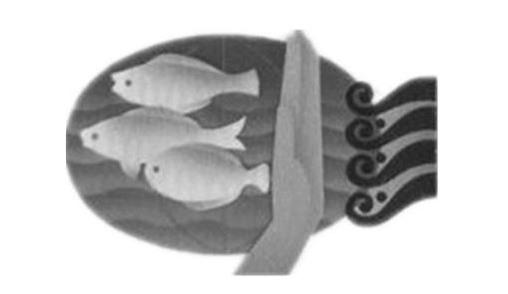 高考语文试题答案  1、 D 2、 B 3、 C （一）、文言文 4．A    5．D   6．C 7.（1）我只知道只有我们的君主能做中国的皇帝，如果立异姓人做皇帝，我就为此而死。 （2）金人虽然不索取我本人，我也应当跟太子一起去，求见两位酋长当面谴责我们，或者还有可能把事情办好。（二）、古代诗歌鉴赏 8、《白雪歌送武判官归京》是直接描写，如“忽如一夜春风来，千树万树梨花开”直接描写了“胡天八月即飞雪”的壮美；《发临洮将赴北庭留别》则是间接描写，如“春风不曾到,汉使亦应稀。白草通疏勒,青山过武威”描写了连年见雪飞的恶劣环境。 9、尾联表达了作者思乡的思想感情。对全诗的抒发有点染和升华的作用。报效祖国当然不能因为距离遥远、环境恶劣而有所报怨，但思念家乡和亲人的感情却难以控制。 （三）、名句背写 （1）亦余心之所善兮，虽九死其尤未悔（2）大漠孤烟直，长河落日圆。（3）江山如画，一时多少豪杰 11．（略）12、（1）BE （2）受古代经典传记作品的启发；吸取别传作品写作方法中的精华； 从国外吸收传记文学的写作方法。 （3）以学术观点为主，思想深刻分析透彻；   按照顺序介绍自己学术思想观点的发展。 （4）要在书中把对传主的评价全都交代；应该信笔直书，对于传主的错误和缺陷都全部奉陈；刻画传主要生动，进行入情入理细致的分析，但是不要太过琐碎。 对于他的观点可以同意可以不同意，言之有理即可。13、C．解析：老谋深算: 周密的筹划，深远的打算。形容人办事精明老练。深谋远虑：指计划得很周密，考虑得很长远。深思熟虑：反复深入地考虑。14、B 15、A 16．（1）这种模式大大提高了交易效率 （2）这种模式可以为其节省宝贵的时间 （3）通过在线电子支付完成交易17、画面中心是椭圆形的地球，画面右侧是一只手正在拒绝和防止来自外部的污染，保护三只鱼，寓意保护水环境，表达了人类保护地球水环境的决心。